Nom i Cognoms:_________________________________________ Grup:___ Nivell:___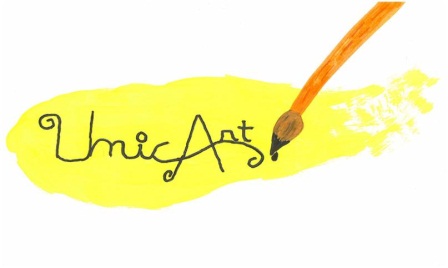 Data:________________________________________________ Emprenedoria PREUS DELS ARTICLES És el moment de marcar el preu per als productes que esteu fabricant. Abans de porsar-hi preu hem de tenir en compte: Quant us ha costat fabricar-loQuant han costat les matèries primeres. Quant voleu guanyar.Omple aquesta taula: NOM DEL PRODUCTE:____________________NOM DEL PRODUCTE:___________________________________NOM DEL PRODUCTE:___________________________________NOM DEL PRODUCTE:___________________________________NOM DEL PRODUCTE:___________________________________NOM DEL PRODUCTE:___________________________________NOM DEL PRODUCTE:___________________________________PREUS DELS PRODUCTES: PopArt: 					Llapisser Únic:Diarbol:					Guardamoney: Pinçallons:					Gerro: Portaulleres: MaterialsTemps de fabricacióPreu de fabricacióBeneficisPREUP.V.PMaterialsTemps de fabricacióPreu de fabricacióBeneficisPREUP.V.PMaterialsTemps de fabricacióPreu de fabricacióBeneficisPREUP.V.PMaterialsTemps de fabricacióPreu de fabricacióBeneficisPREUP.V.PMaterialsTemps de fabricacióPreu de fabricacióBeneficisPREUP.V.PMaterialsTemps de fabricacióPreu de fabricacióBeneficisPREUP.V.PMaterialsTemps de fabricacióPreu de fabricacióBeneficisPREUP.V.P